KARAR VERME MERDİVENİÇalışma Yaprağı-1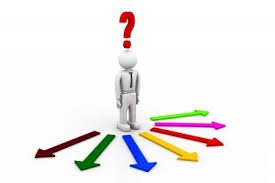 Etkinlik Bilgi NotuGelişim Alanı:Sosyal DuygusalYeterlik Alanı:Karar VermeKazanım/Hafta:Karar verme basamaklarını açıklar./34.hafta Sınıf Düzeyi:7.Sınıf Süre:40 dk. (Bir ders saati)Araç-Gereçler:Çalışma Yaprağı-1Etkinlik Bilgi Notu Uygulayıcı İçin Ön Hazırlık:Çalışma Yaprağı 1öğrenci sayısı kadar çoğaltılır.Süreç (Uygulama Basamakları):Uygulayıcı tarafından “ Sevgili öğrenciler, bugün sizinle karar verme basamaklarını öğreneceğiz. Hayatınızda bugüne kadar binlerce karar vermişsinizdir. Şimdi yakın tarihte almış olduğunuz ve sizin için önemli olan bir kararınızı düşünmenizi istiyorum” açıklaması yapılır. Çalışma Yaprağı-1 öğrencilere dağıtılır ve aşağıdaki açıklama yapılır. “Çalışma Yaprağı-1’de yer alan karar verme merdivenine hoşgeldiniz! Şimdi karar verme sürecinde yer alan basamakları düşününüz. Biraz önce düşünmenizi istediğim daha önce vermiş olduğunuz kararınızı karar verme merdiveninin en alt basamağından en son basamağına kadar yazınız.”Çalışma Yaprağı-1’in ardından gönüllü öğrencilerden aldıkları kararı ve kararlarına ait basamaklarını paylaşmaları istenir. Süreç aşağıdaki tartışma soruları kapsamında değerlendirilir:Etkinlik sürecinde neler yaşadınız/hissettiniz?Karar verme sizce bir süreç midir yoksa anlık bir durum mudur?Karar vermenizde en çok etkili olduğunu düşündüğünüz basamaklar nelerdir?Karar verme sürecinde en çok hangi basamaklarda zorlandınız?Tartışma sorularının ardından uygulayıcı tarafından karar verme süreci ve basamakları konusunda farkındalık kazanmaları ve aynı zamanda da Çalışma Yaprağı-1’de yer alan basamakların öğrenilmesi amacıyla Etkinlik Bilgi Notu öğrenciler ile paylaşılır. Uygulayıcı tarafından etkinliğin sonucuna ilişkin açıklama yapılır:“Sevgili öğrenciler öncelikle hepinize katılımlarınız için çok teşekkür ederim. Bugün sizinle karar verme basamaklarını açıklamaya ve sizin verdiğiniz kararlarınızı değerlendirmenizi amaçladık. Gördüğünüz üzere karar verme pek çok seçenek arasından düşüncemize veya eylemimize uygun olanı seçme sürecidir. Evet, karar verme bir süreçtir aslında biz farkında olmadan birçok basamakta duraklıyoruz ve kararımızı değerlendiriyor, inceliyor, karşılaştırıyor ve son şeklini veriyoruz.”Kazanımın Değerlendirilmesi:Son günlerde akademik alanda yer alan bir konuyu etkinlik kapsamında öğrenilen karar verme basamakları doğrultusunda incelemeleri ve bir sonraki hafta arkadaşları ile paylaşmaları istenebilir. Uygulayıcıya Not:Etkinlik Bilgi Notu uygulayıcı tarafından gözden geçirilir.Çalışma Yaprağı-1’de yer alan yedi basamağı dolduramayan öğrencilere destek verilebilir ya da tamamlayabildikleri kadarı yeterli kabul edilebilir.Özel gereksinimli öğrenciler için;Çalışma yaprağında yer alan yazılı materyallere Braille yazı eklenebilir ya da punto büyütülerek materyal desteği sağlanabilir.Etkinliğin tamamlanması için ek süre verilebilir.Çalışma yapraklarının doldurulması sırasında öğretmen desteği sağlanabilir.Karar verme merdiveninde yer alan her bir basamak öğretmen tarafından gösterilerek ya da anlatılarak öğrencinin tamamlanması sağlanarak etkinlik aşamalı sunulabilir.Etkinliği Geliştiren:Neşe Kurt Demirbaş